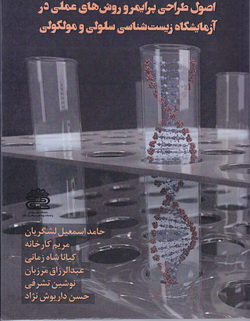 عنوان: اصول طراحی پرایمر و روش های عملی در آزمایشگاه زیست شناسی سلولی و مولکولیپدیدآورندگان:دکتر حامد اسمعیل لشگریانمریم کارخانه( کارشناس ارشد میکروبیولوژی)دکتر کیانا شاه زمانیدکتر عبدالرزاق مرزباندکتر نوشین تشرفیدکتر حسن داریوش نژادنوع کتاب: چاپیسال انتشار: 1398قطع: وزیریتعداد صفحات: 186نوبت چاپ: اولقیمت به ریال: 400000شابک:9-0-95775-622-978محتوای این کتاب برگرفته از کتب پایه و اساسی علم ژنتیک، بیوتکنولوژی و زیست شناسی سلولی و مولکولی و بیشتر تجربیاتی که نویسندگان در طول سال ها تحقیق و پژوهش داشته اند. این کتاب در ده فصل و  186 صفحه  به رشته ی تحریر درآمده که شامل فصول زیر می باشد:فصل اول:اصول ایمنی در آزمایشگاه فصل دوم: آشنایی با وسایل و تجهیزات موجود در آزمایشگاه فصل سوم: مبانی تئوری و عملی استخراج اسیدهای نوکلئیکفصل چهارم: واکنش زنجیره ای پلیمرازفصل پنجم: مبانی تئوری و عملی الکتروفورزفصل ششم: مشکلات ایجاد شده در واکنش PCR  و راه حلفصل هفتم: مشکلات ایجاد شده در الکتروفورز و راه حل فصل هشتم: مشکلات ایجاد شده در استخراج اسیدهای نوکلئیک و راه حل فصل نهم: مبانی کشت سلول و روش های عملی کشت سلولفصل دهم: طراحی پرایمر